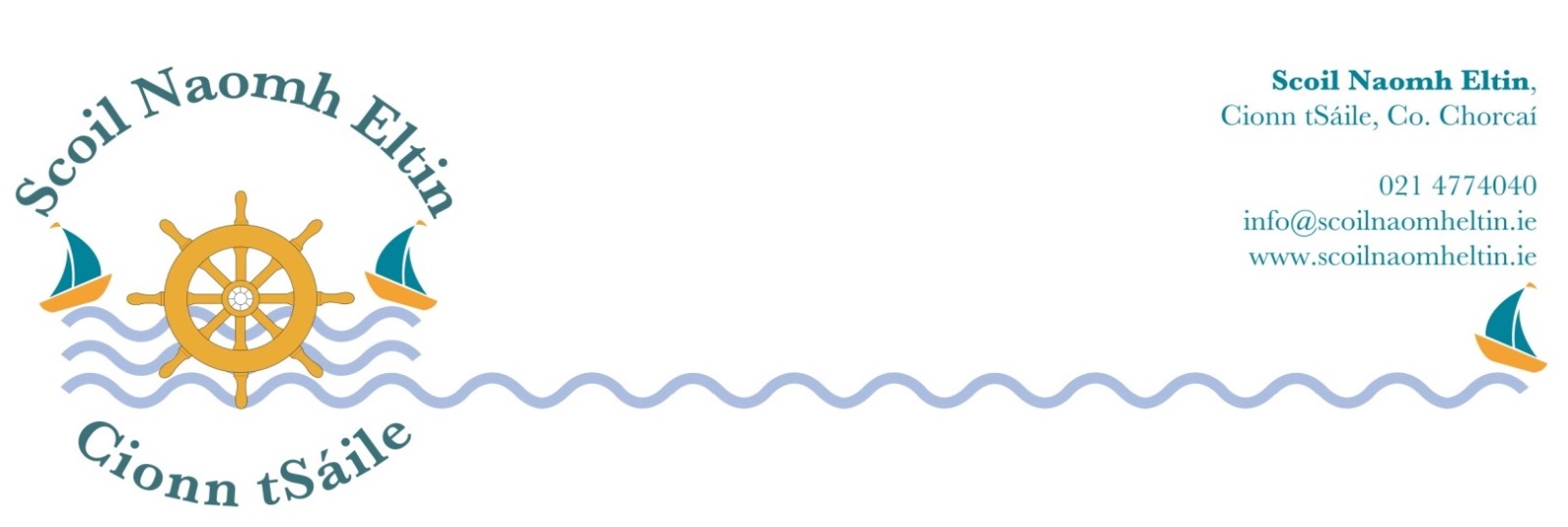 1st Class Booklist2018 - 2019Gaelige:		Bua Na Cainte 1						EDCOEnglish:		The Four Friends Activity Book   	    		Folens                       	Two Little Frogs				    		Folens			Handwriting Made Easy Looped Style 1   		CJ Fallon			Jolly Grammar 1 Pupil BookMaths:		Busy at Maths 1						CJ Fallon			Busy at Maths 1 Shadow Book 				CJ Fallon			New Wave Mental Maths 1 (Revised Edition)	Prim- Ed			Time for Tables						EDCOReligion:		Grow in Love 1st Class 					VeritasCopies and Folders:1  A5 Spelling Notebook1  Maths Copy (10mm squared boxes)5  88 Page Copies2  A4 Plastic Envelope Folders1 Project Copy 15APlease have all books and copies covered in clear plastic and clearly labelled on the front covers. Children will need pencils, eraser, pencil sharpener, ruler and colouring pencils. I would ask that your child has a child-safe scissors and a large pritt-stick, which should both be clearly labelled. These will be collected and held in safe keeping by the class teacher for use during the year. The following monies will be collected from each child at the beginning of the school year 2018/2019:Arts, crafts and photocopying 					€25.00Pupil Personal Accident Insurance Cover			€  6.50Bua na Cainte Interactive Resources				€  3.00Rainbow Oral Language Interactive Resources		€  3.00Aladdin Connect (School Communication System)	 	€  4.00Literacy Shared Readers						€  3.00Scoil Naomh Eltin Homework Journal	 			€  3.00(Your child will receive this journal at the start of the school year)Please use e-payment link which you will receive by text in August.  Otherwise please pay at school office.  If paying by cheque, please make payable to SCOIL NAOMH ELTIN.